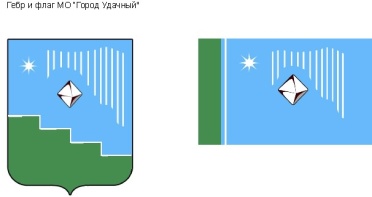 Российская Федерация (Россия)Республика Саха (Якутия)Муниципальное образование «Город Удачный»Городской Совет депутатовIV созывПРЕЗИДИУМРЕШЕНИЕ  21 мая 2021 года                                                                   	   	                   №7-1Об освобождении муниципального унитарного предприятия «Удачнинское производственное предприятие муниципального хозяйства» от части суммы, подлежащей к перечислению части чистой прибыли за 2020 год в бюджет муниципального образования «Город Удачный» Мирнинского района Республики Саха (Якутия)В соответствии с Федеральным законом от 6 октября 2003 года № 131-ФЗ «Об общих принципах организации местного самоуправления в Российской Федерации», Федеральным законом от 14 ноября 2002 года N 161-ФЗ "О государственных и муниципальных унитарных предприятиях", Уставом муниципального образования «Город Удачный» Мирнинского района Республики Саха (Якутия),  Положением о  порядке перечисления муниципальными унитарными предприятиями части прибыли, остающейся после уплаты налогов и иных обязательных платежей, в бюджет муниципального образования «Город Удачный» Мирнинского района Республики Саха (Якутия), утвержденным решением городского Совета депутатов МО «Город Удачный» от 26 июня 2019 года №18-3, городской Совет депутатов  МО «Город Удачный» решил:Освободить муниципальное унитарное предприятие «Удачнинское производственное предприятие муниципального хозяйства» от части суммы, подлежащей к перечислению части чистой прибыли за 2020 год в бюджет муниципального образования «Город Удачный» Мирнинского района Республики Саха (Якутия), в размере 10 000 000 (десять миллионов) рублей  00 копеек;Руководителю муниципального унитарного предприятия «Удачнинское производственное предприятие муниципального хозяйства» (Комиссаренко С.Г.):2.1. обеспечить направление высвободившихся денежных средств в размере 10 000 000 (десять миллионов) рублей  00 копеек на техническое перевооружение с предоставлением ежегодных отчетных документов;2.2. перечислить в бюджет муниципального образования «Город Удачный» Мирнинского района Республики Саха (Якутия) части суммы, подлежащей к перечислению части чистой прибыли, образовавшейся по итогам 2020 года, в размере 1 898 949 (один миллион восемьсот девяносто восемь тысяч девятьсот сорок девять) рублей 59 копеек.3. Настоящее решение подлежит официальному опубликованию (обнародованию) в порядке, предусмотренном Уставом МО «Город Удачный».4. Настоящее решение вступает в силу со дня его принятия.5. Контроль исполнения настоящего решения возложить на комиссию по бюджету, налоговой политике, землепользованию, собственности (Иващенко В.М.).Председатель городского Совета депутатов                                                                            В.В. Файзулин